บันทึกข้อความ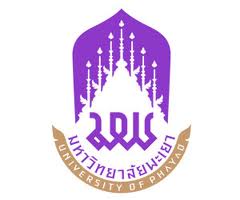 หน่วยงาน  คณะบริหารธุรกิจและนิเทศศาสตร์   หลักสูตร	โทร. 1513ที่  อว 7325/ 	   วันที่          เรื่อง  ขออนุมัติดำเนินโครงการวิจัยงบประมาณรายได้หลักสูตร	ประจำปีงบประมาณ 2565เรียน  คณบดี		ตามมติที่ประชุมคณะกรรมการประจำหลักสูตร.......................................ในคราวประชุมครั้งที่........... วาระที่...... เรื่อง................................................มีมติเห็นชอบให้อนุมัติงบประมาณรายได้ของหลักสูตรเป็นทุนสนับสนุนการดำเนินโครงการวิจัยให้กับบุคลากรภายในหลักสูตร เพื่อส่งเสริมให้บุคลากรมีผลงานด้านการวิจัย และเพิ่มประสบการณ์ในการดำเนินโครงการวิจัย นั้นเพื่อให้การดำเนินงานเป็นไปด้วยความเรียบร้อย ตามวัตถุประสงค์ดังกล่าวข้างต้น หลักสูตร...................................... จึงขออนุมัติดำเนินโครงการวิจัยจำนวน...........เรื่อง งบประมาณทั้งสิ้น..................บาท (........................... บาทถ้วน) โดยเบิกจ่ายจากกองทุนวิจัย หลักสูตร............................. คณะบริหารธุรกิจและนิเทศศาสตร์ (รายละเอียดตามเอกสารที่แนบมาพร้อมนี้)จึงเรียนมาเพื่อโปรดพิจารณาอนุมัติ จะขอบคุณยิ่ง (........................................) ประธานหลักสูตร....................................โครงการวิจัยงบประมาณรายได้ของหลักสูตร...................................คณะบริหารธุรกิจและนิเทศศาสตร์ ประจำปีงบประมาณ 2565หมายเหตุ แนบสรุปวาระการประชุมตรวจสอบงบประมาณงบประมาณทั้งหมด.....................งบประมาณครั้งนี้.........................งบประมาณคงเหลือ........................................................................(........................................)ลงวันที่....................................เรียน คณบดี เห็นควรอนุมัติ ไม่เห็นควรอนุมัติเนื่องจาก............................................................................................................................................................(ดร.วารัชต์  มัธยมบุรุษ)รองคณบดีฝ่ายวิจัยและนวัตกรรมลงวันที่.................................... อนุมัติ ไม่อนุมัติเนื่องจาก........................................................................................................................................................................(ผศ.ดร.ประกอบศิริ  ภักดีพินิจ)คณบดีลงวันที่....................................ลำดับที่ชื่อโครงการหัวหน้าโครงการงบประมาณระยะเวลาดำเนินงาน